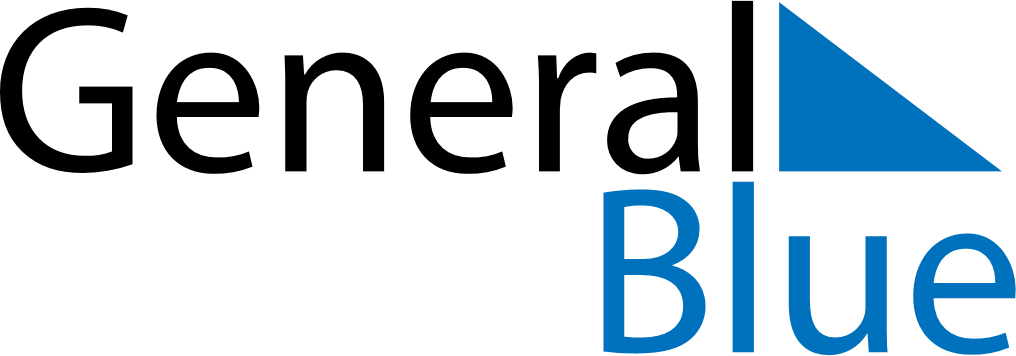 Costa Rica 2019 HolidaysCosta Rica 2019 HolidaysDATENAME OF HOLIDAYJanuary 1, 2019TuesdayNew Year’s DayApril 11, 2019ThursdayGesta Heroica de Juan SantamaríaApril 18, 2019ThursdayMaundy ThursdayApril 19, 2019FridayGood FridayApril 21, 2019SundayEaster SundayMay 1, 2019WednesdayLabour DayJuly 25, 2019ThursdayGuanacaste DayAugust 2, 2019FridayOur Lady of Los ÁngelesAugust 15, 2019ThursdayMother’s DaySeptember 15, 2019SundayIndependence DayOctober 12, 2019SaturdayColumbus DayDecember 25, 2019WednesdayChristmas Day